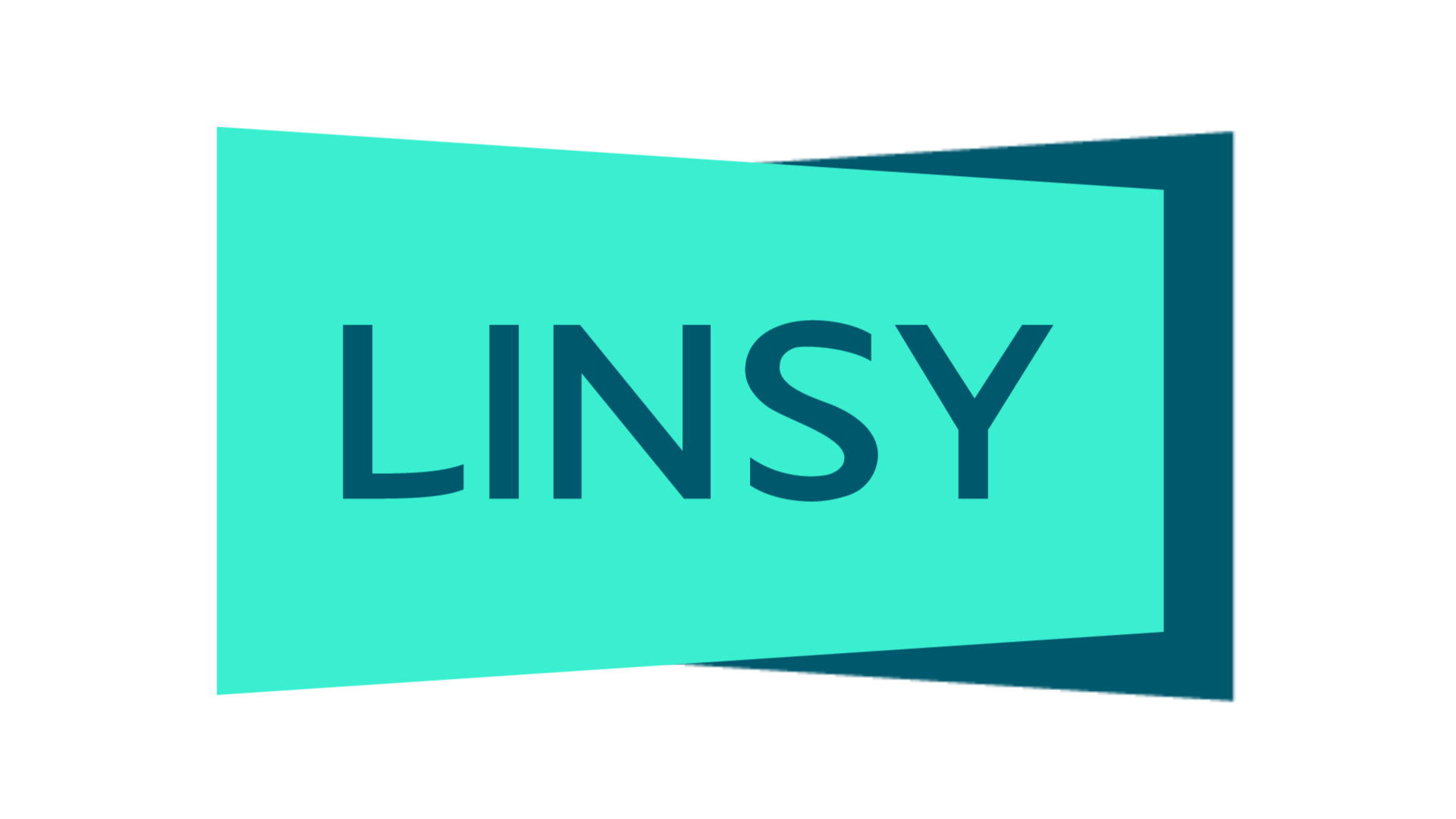 林氏木业一、公司简介  林氏木业，互联网家具行业新消费模式领袖，始创于2007年，致力于为25-35岁年轻人提供高度人性化的家居生活解决方案，以大数据运营为核心，创新新零售商业模式，通过全风格全品类的产品战略发展，打造极致性价比的产品和专业的家居服务，轻松便捷的购物体验，为年轻消费者创造多元的生活方式！因喜欢而买，因热爱而活！林氏木业已服务超过1300万个家庭用户。连续多年蝉联全网住宅家具行业冠军。目前林氏木业拥有1700多名员工，20万平米数字化仓储中心，线下体验馆全面覆盖一二线城市！二、招聘岗位薪资福利薪资：年薪均达10-18万（具体薪酬待面试通过后进行薪酬恳谈）福利：1）每月8天灵活休假制，15天超长年假，五险一金齐全，为你提供充分的身心及社会保障；2）餐费补贴+部门活动经费+交通补贴，无微不至体贴你的衣食住行；3）年度国内外旅游，上山下海，只要你敢，我们一定赴约；4）入职三周年/五周年员工授戒活动，满满工作/生活仪式感；5）配置你的专属IDP导师，承林线上培训平台为你职业发展保驾护航；6）861510，涨薪&晋升&发展，过程全由自己做主；7）年轻团队，多样丰富的社团活动，大厂氛围，有才有趣，等你来！三、工作地点佛山、深圳四、招聘流程参加招聘会--投递简历--HR初试--业务复试--发放offer--入职五、应聘方式网申/现场投递简历面试网申通道：扫描二维码即可网申（部分岗位非网申请添加HR微信）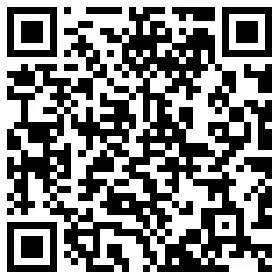 六、联系方式投递邮箱：lichunhang@linshimuye.com   邮件主题备注：学校+姓名+投递岗位Hr联系人：19902675792 （微信同号）运营类电商运营、内容运营、活动运营、项目策划、商品运营、推广运营、新零售运营新媒体类主播、推广策划、内容编导、直播运营设计类平面设计、电商设计、产品设计师、创意设计营销服务类客服储备店长、营销管培生（区域/设计帮扶）数据类产品经理、活动数据运营、客群数据分析、计划统筹跨境电商产品设计师、产品经理、海外推广、亚马逊运营IT互联网类初级产品经理、开发工程师、测试工程师、运营工程师职能类财务管培生、招聘管培生